ЗДОРОВЬЕ МАЛЫШЕЙ.Уважаемые родители!Помните, что здоровье ваших детей находится в ваших руках! Чтобы избежать гриппа и связанных с ним осложнений, необходимо задолго до начала эпидемии задуматься о профилактических мерах. Лечения простуды и гриппа не существует, вернее, лечим мы симптомы. Поэтому основной задачей каждого родителя должна стать профилактика заболевания. Мы хотим посоветовать вам несколько способов, которые помогут вам и вашим детям укрепить организм в целом и сделать его менее подверженным риску инфекционных заболеваний..Способ № 1. МОЙТЕ РУКИ.Большинство вирусов гриппа и простуды распространяются при прямом контакте. Если больной гриппом чихнул, прикрывая рот рукой, а затем коснулся этой рукой каких-либо предметов, вирусы попадают на эти предметы. Микробы сохраняют жизнеспособность до нескольких часов, а то и до нескольких недель, пока не попадут в организм человека через те же предметы. Поэтому сами мойте руки чаще, и чаще мойте их детям. Если рядом нет раковины, просто тщательно потрите руки друг об друга в течение минуты. Это тоже способствует разрушению микробов.Способ № 2. НЕ ПРИКРЫВАЙТЕ РОТ РУКОЙ ВО ВРЕМЯ ЧИХАНИЯ ИЛИ КАШЛЯ.Вирусы остаются на руках, если вы прикрыли рот во время кашля или чихания обнаженной ладонью. Это самый простой путь передачи инфекции другим людям. Если чувствуете нарастающий позыв к чиханию или кашлю, возьмите салфетку и прикройте рот, затем немедленно выбросьте ее. Если рядом не оказалось ничего подходящего, можете чихнуть в локтевой сгиб.Способ № 3. НЕ КАСАЙТЕСЬ ЛИЦА.Вирусы гриппа и простуды проникают в организм через слизистые оболочки рта, носа, глаз. Большинство детей заболевают, касаясь руками лица, и заражают затем родителей.Способ № 4. ПЕЙТЕ БОЛЬШЕ ЖИДКОСТИ.Вода вымывает из организма вредные вещества и наполняет его необходимой влагой. Вкусным и полезным является напиток, приготовленный из ягод шиповника. Детям можно давать по половине стакана несколько раз в день. Можно даже заменить у детей в меню этим напитком обычный чай и компот. В шиповнике содержится очень большое количество витамина С, а это, как известно, одно из самых мощных оружий в борьбе против вирусов и бактерий, вызывающих грипп.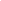 Способ № 5. РЕГУЛЯРНО ВЫПОЛНЯЙТЕ ФИЗИЧЕСКИЕ УПРАЖНЕНИЯ.Физические упражнения усиливают работу сердца, заставляя его перегонять большее количество крови и переносить больше кислорода из легких. Разгоряченное тело потеет. Активируется выработка естественных иммунных клеток организма, убивающих вирусы.Способ № 6. СОВЕРШАЙТЕ ПРОГУЛКИ НА СВЕЖЕМ ВОЗДУХЕ.Профилактика гриппа и простуды невозможна без прогулок на свежем воздухе. Совершенно неправильно при наступлении первых холодных и пасмурных деньков закрыть ребенка в квартире и не выходить на улицу. Так вы только создадите все самые благоприятные условия для размножения болезнетворных микробов.Способ № 7. ПРАВИЛЬНО ПИТАЙТЕСЬ.Ешьте пищу, богатую фитохимическими веществами. «Фито» означает «растительный». Естественные химические вещества в растениях насыщают пищу витаминами и ускоряют обмен веществ. Ешьте темно-зеленые, красные, желтые овощи и фрукты.